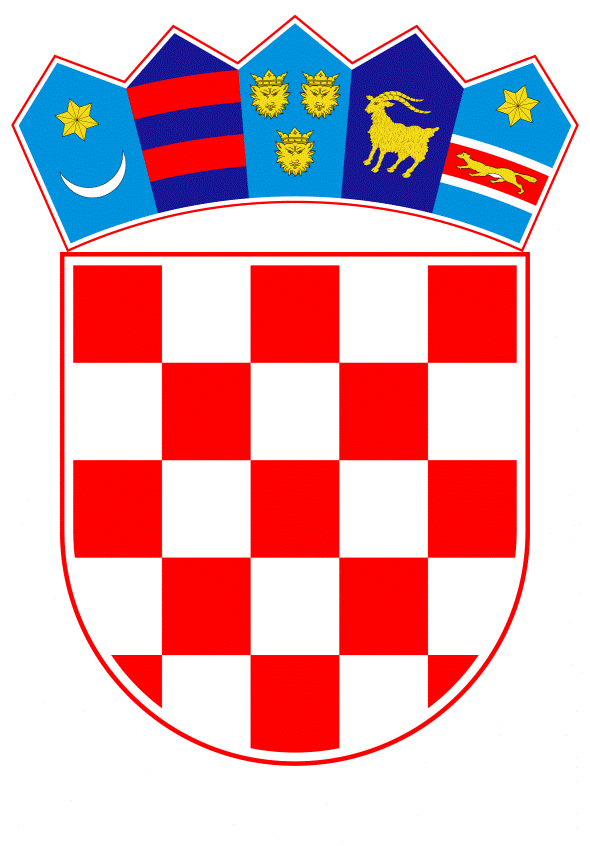 VLADA REPUBLIKE HRVATSKEZagreb, 6. svibnja 2022.______________________________________________________________________________________________________________________________________________________________________________________________________________________________Banski dvori | Trg Sv. Marka 2  | 10000 Zagreb | tel. 01 4569 222 | vlada.gov.hrPRIJEDLOGVLADA REPUBLIKE HRVATSKENa temelju članaka 114. i 141. Zakona o zračnom prometu (Narodne novine, br. 69/09, 84/11, 54/13, 127/13 i 92/14) i članka 31. stavka 2. Zakona o Vladi Republike Hrvatske (Narodne novine, br. 150/11, 119/14, 93/16 i 116/18), Vlada Republike Hrvatske je na sjednici održanoj --. -------- 2022. godine donijelaODLUKUO OSNIVANJU NACIONALNOG POVJERENSTVA ZA ZAŠTITU CIVILNOG ZRAČNOG PROMETAI.Ovom Odlukom osniva se Nacionalno povjerenstvo za zaštitu civilnog zračnog prometa (u daljnjem tekstu: Povjerenstvo).Izrazi koji se koriste u ovoj Odluci, a imaju rodno značenje, odnose se jednako na muški i ženski rod.II.Predsjednika, članove i tajnika Povjerenstva rješenjem imenuje Vlada Republike Hrvatske na prijedlog Ministarstva mora, prometa i infrastrukture.Povjerenstvo čine:	– dva predstavnika ministarstva nadležnog za poslove civilnog zračnog prometa od koji je jedan predsjednik Povjerenstva	– predstavnik ministarstva nadležnog za unutarnje poslove – predstavnik ministarstva nadležnog za vanjske i europske poslove – predstavnik ministarstva nadležnog za poslove obrane– predstavnik ministarstva nadležnog za poslove zdravstva – predstavnik ministarstva nadležnog za poslove financija – dva predstavnika Hrvatske agencija za civilno zrakoplovstvo od kojih je jedan tajnik Povjerenstva– predstavnik tijela nadležnog za nacionalnu sigurnost– predstavnik imenovanog pružatelja usluga u zračnoj plovidbi– dva predstavnika operatora aerodroma– predstavnik operatora zrakoplovaČelnici tijela/subjekata iz stavka 2. ove točke, imena svoj ih predstavnika koji će sudjelovati u radu Povjerenstva dostavljaju Ministarstvu mora, prometa i infrastrukture. III.Stručne i administrativne poslove za Povjerenstvo obavlja Hrvatska agencija za civilno zrakoplovstvo.IV.Organizacija i način rada Povjerenstva utvrđuje se poslovnikom koji donosi Povjerenstvo.V.Sredstva za rad Povjerenstva osiguravaju se u državnom proračunu Republike Hrvatske, u razdjelu Ministarstva mora, prometa i infrastrukture.Predsjednik, članovi i tajnik Povjerenstva koji su zaposlenici tijela državne uprave, te koji su dužnosnici u smislu zakona kojim se uređuje sprječavanje sukoba interesa, za rad/članstvo u Povjerenstvu ne mogu primati naknadu.Za članove i tajnika Povjerenstva, koji nisu osobe iz stavka 2. ove točke, utvrđuje se neto-naknada u iznosu od 150,00 kuna po sudjelovanju na sjednici.VI.Danom stupanja na snagu ove Odluke prestaje važiti Odluka o osnivanju Nacionalnog povjerenstva za zaštitu civilnog zračnog prometa (Narodne novine, br. 129/17 i 35/18).VII.Ova Odluka stupa na snagu osmoga dana od dana objave u ,,Narodnim novinama“.Klasa: Urbroj: Zagreb, PREDSJEDNIKmr. sc. Andrej PlenkovićOBRAZLOŽENJEPrema odredbi članka 114. Zakona o zračnom prometu (Narodne novine, br. 69/09, 84/11, 54/13, 127/13 i 92/14), Vlada Republike Hrvatske donijela je Odluku o osnivanju Nacionalnog povjerenstva za zaštitu civilnog zračnog prometa (Narodne novine, br. 129/17 i 35/18).Povjerenstvo je osnovano u svrhu poduzimanja preventivnih mjera, učinkovitog djelovanja i otklanjanja posljedica uzrokovanih nezakonitim ometanjima civilnog zračnog prometa te poduzimanja drugih mjera u skladu s Nacionalnim programom zaštite civilnog zračnog prometa. Na prijedlog Povjerenstva, Nacionalni program zaštite civilnog zračnog prometa kao i Nacionalni program kontrole kvalitete zaštite civilnog zračnog prometa donosi Vlada Republike Hrvatske.Prema odredbama Zakona o zračnom prometu, za članove Nacionalnog povjerenstva za zaštitu civilnog zračnog prometa imenuju se predstavnici ministarstava nadležnih za poslove zračnog prometa, unutarnjih poslova, vanjskih poslova, obrane, zdravstva, financija, Hrvatske agencije za civilno zrakoplovstvo, tijela nadležnih za nacionalnu sigurnost, imenovanog pružatelja usluga u zračnoj plovidbi, operatora zračnih luka i operatora zrakoplova.Budući da je potrebno napraviti izmjene u sastavu Povjerenstva pripremljen je predmetni Prijedlog odluke kojom se uređuje:predmet Odluke te sastav Povjerenstva i način imenovanjada stručne poslove za Povjerenstvo obavlja Hrvatska agencija za civilno zrakoplovstvo,da se organizacija i način rada Povjerenstva utvrđuje poslovnikom koji donosi samo Povjerenstvoda se sredstva za rad Povjerenstva osiguravaju u državnom proračunu Republike Hrvatske, u razdjelu Ministarstva mora, prometa i infrastruktureda predsjednik, članovi i tajnik Povjerenstva koji su zaposlenici tijela državne uprave, te koji su dužnosnici u smislu zakona kojim se uređuje sprječavanje sukoba interesa, za rad/članstvo u Povjerenstvu ne mogu primati naknadu, dok se za ostale članove i tajnika Povjerenstva utvrđuje neto-naknada u iznosu od 150,00 kuna po sudjelovanju na sjednicistavljanje izvan snage Odluka o osnivanju Nacionalnog povjerenstva za zaštitu civilnog zračnog prometa (Narodne novine, br. 129/17 i 35/18) te stupanje na snagu i objava predmetne Odluke u Narodnim novinama.Predlagatelj:Ministarstvo mora, prometa i infrastrukturePredmet:Prijedlog odluke o osnivanju Nacionalnog povjerenstva za zaštitu civilnog zračnog prometa